Уважаеми родители,Ученическият съвет, Учителите и Административното ръководство при 35. СУ „Добри Войников“ имат удоволствието да ви поканят на второто издание на училищния фестивалНа 29.05.2017г., от 16.30ч. в училищния двор /при лошо време в актовата зала/ за пореден път ще опитаме да покажем, че сме общност. Ще се забавляваме, ще свирим, пеем и играем  ЗАЕДНО!!! И отново ще се водим от принципите на  БЛАГОТВОРИТЕЛНОСТТА!!!По инициатива на учениците от горен курс всички събрани средства ще отидат за ремонт на ученическите тоалетни на децата от начален курс, както и за облагородяване на част от училищния коридор, в който най-малките прекарват голяма  част от времето си.16.30ч - Благотворителен футболен мач между отборите: „Кълвачите” /сборна формация на ученици/
„Разбирачите” /сборна формация от учители и родители/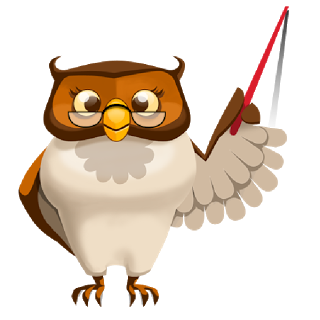 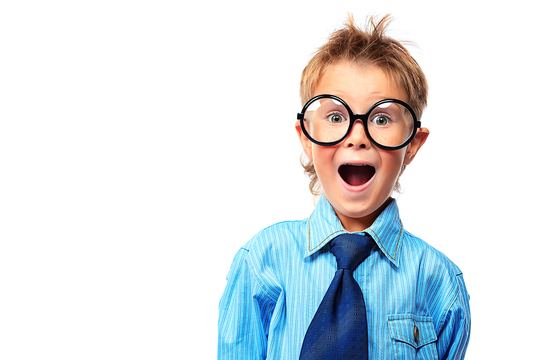 16.30ч. - Представяне на децата от рок школата „Drago Drum school„ 17.10 ч. - На сцената ще се качи триото  „ Митко, Минко и Калинко” с тях ще пее Емма от 7а клас.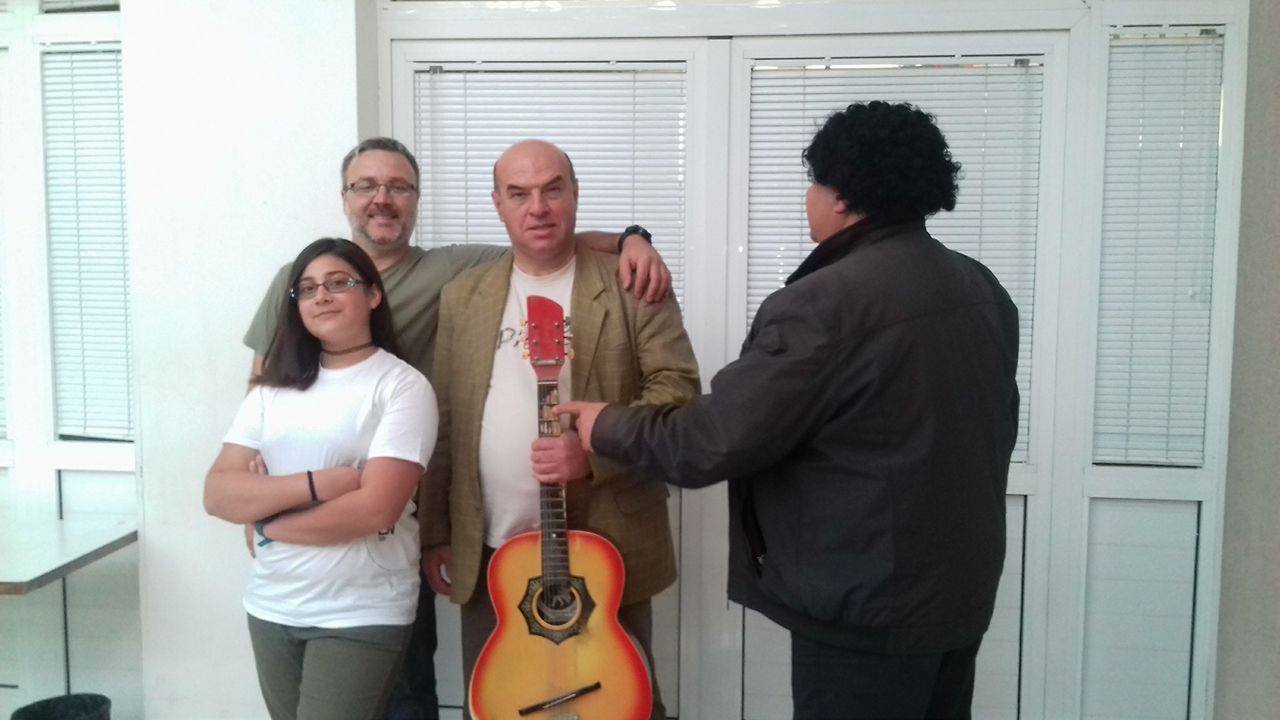 17.30 ч. - Хеви рок формацията „Свилен, Калчо и Антон„, съставена от ученици и учители.17.50ч. - Гвоздеят в музикалната програма!!! Изпълнение на групата от 4б клас – „Paradise Music”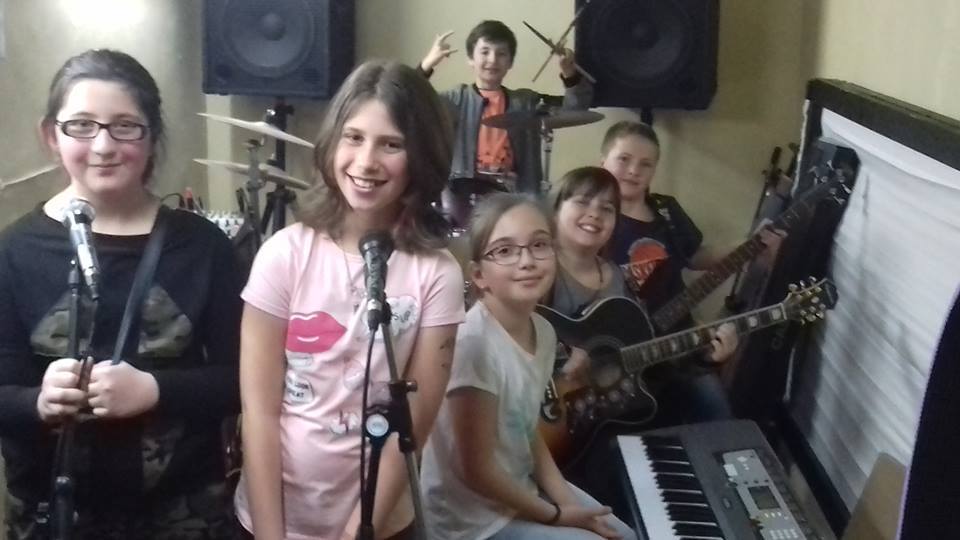 18.00ч. - Дискотека с DJ- Krassi ONE.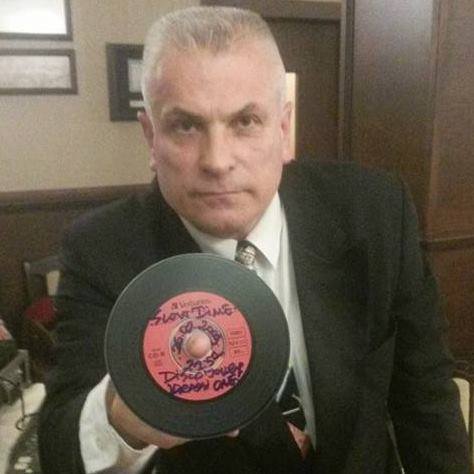 *По време на Ди джей сета ще се проведат игри, за чието спечелване е необходимо да има най-голям брой участващи деца от определен клас, НО!!! Заедно с родителите си. 19.00ч. - тържествено връчване на купата на спечелилите футболния турнир и награждаване на останалите победители  в игрите. 19.05. - Край